To be completed by person recommending applicant (Teacher, Counselor, Academic Mentor, or Administrator)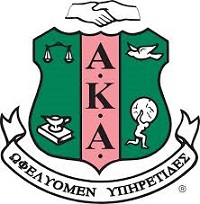   is applying for the Alpha Kappa Alpha Scholarship.Student’s NameIn view of your knowledge of the applicant, how do you assess his or her abilities and character in the following categories as compared to his or her peers (enter a check mark in the category that fits)?How long have you known the applicant? Years  MonthsIn what capacity? Your recommendation of this applicant for this Scholarship Highly Recommended  Recommend   Recommend with Reservation    Not RecommendedPlease give a brief appraisal of the applicant’s strengths, weaknesses and interpersonal skills.Recommendation From: Name:        Relationship to Applicant:       Address:                   City:        State:  Zip: Phone:                       Email:     Signature __________________________________________ Date Please mail or email the recommendation form to the address below:Mailing Address:
Alpha Kappa Alpha Sorority, Inc.
PO Box 8528
Waukegan, IL 60079-8528

Email Address:
akalnoscholarship@gmail.comAcademic Recommendation SuperiorAbove AverageAverageBelow AveragePoorNot ObservedAbility to work well with othersDetermination to succeedMaturityInterpersonal SkillsSelf-ConfidenceSelf-DisciplineOral CommunicationMotivation to further educationMotivated to make a difference in their community